Косилка смещаемая FERRI MH 250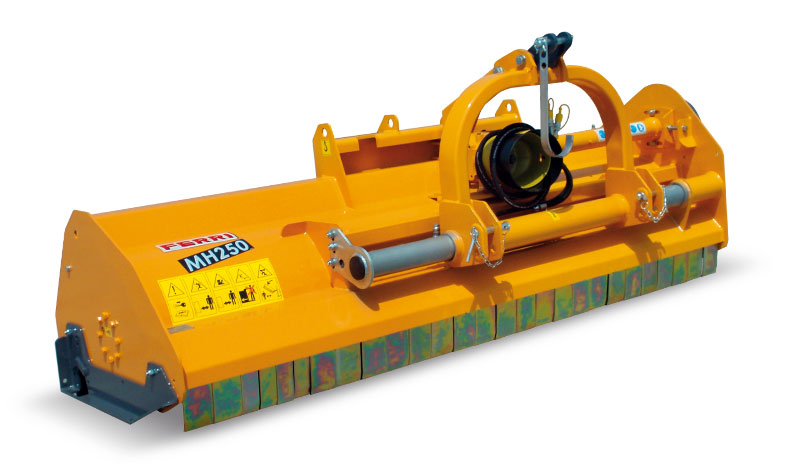 Технические характеристики:Рекомендованная мощность трактора, л.с.75-130Ширина среза, мм2560Общая ширина, мм2750Ротор, об/мин1900Вес, кг870ВОМ трактора, об/мин540Скорость лопасти, м/сек 50Количество цепей72Максимальный диаметр скашивания, мм50